DSWD DROMIC Report #7 on Tropical Depression “USMAN”as of 01 January 2019, 4PMSituation OverviewIssued 4PM Today, Northeast Monsoon affecting Luzon and VisayasStatus of Affected Families / PersonsA total of 63,719 families or 283,891 persons were affected in 543 barangays, 94 cities/municipalities, and 12 provinces in Regions V, VIII, CALABARZON, and MIMAROPA (see Table 1; Annex A for details).Table 1. Affected Areas and Number of Affected Families / Persons Note: Ongoing assessment and validation*The decrease in the data was due to the validation of FOs.Sources: LGUs through the C/MSWD and C/MDRRMStatus of Displaced and Served Families / Persons (see Table 2; Annex B for details)Table 2. Number of Served Families / Persons Inside and Outside ECsNote: Ongoing assessment and validation*The decrease in the data was due to the validation of FOs.Sources: LGUs through the C/MSWD and C/MDRRMODamaged HousesThere are 69 damaged houses reported in Regions CALABARZON, MIMAROPA, and Region VIII, of which, 41 houses are totally damaged and 28 houses are partially damaged (see Table 3).Table 3. Number of Damaged HousesNote: Ongoing assessment and validation	*The decrease in the data was due to the validation of FOs.Sources: LGUs through the C/MSWD and C/MDRRMOSummary of Assistance Provided (see Table 4)Table 4. Cost of Assistance Provided to Affected Families / PersonsNote: Ongoing assessment and validation* Relief assistance were provided to stranded passengers at Odiongan Port, Tagapul-an, Hinabangan, Pinabacdao, Maydolong, Tacloban and Pinabacdao.Sources: DSWD-FOs and LGUs through the C/MSWD and C/MDRRMOSituational ReportsDSWD-DRMBFO CALABARZONFO MIMAROPAFO VFO VIFO VIIDSWD-FO VIIIFO CARAGA*****The Disaster Response Operations Monitoring and Information Center (DROMIC) of the DSWD-DRMB is closely coordinating with the concerned DSWD-Field Offices for any significant disaster preparedness for response updates.MARIEL B. FERRARIZReleasing OfficerANNEX A. Affected Areas and Number of Affected Families / PersonsANNEX B. Number of Served Families / Persons Inside and Outside ECsANNEX C. Number of Damaged HousesREGION / PROVINCE / MUNICIPALITY  NUMBER OF AFFECTED  NUMBER OF AFFECTED  NUMBER OF AFFECTED  NUMBER OF AFFECTED  NUMBER OF AFFECTED REGION / PROVINCE / MUNICIPALITY  NUMBER OF AFFECTED  NUMBER OF AFFECTED  NUMBER OF AFFECTED  NUMBER OF AFFECTED  NUMBER OF AFFECTED REGION / PROVINCE / MUNICIPALITY  Barangays  Cities / Municipalities  Provinces  Families  Persons REGION / PROVINCE / MUNICIPALITY  Barangays  Cities / Municipalities  Provinces  Families  Persons GRAND TOTAL543 94 12 63,719  283,891 CALABARZON41 18 2 395  1,641 MIMAROPA48 11 2  3,065  12,907 REGION V204 41 5  20,760  99,014 REGION VIII250 24 3  39,499  170,329 REGION  NUMBER OF EVACUATION CENTERS (ECs)  NUMBER OF EVACUATION CENTERS (ECs)  INSIDE ECs  INSIDE ECs  INSIDE ECs  INSIDE ECs  INSIDE ECs Returned Home  INSIDE ECs Returned Home  OUTSIDE ECs  OUTSIDE ECs  OUTSIDE ECs  OUTSIDE ECs  OUTSIDE ECs Returned Home  OUTSIDE ECs Returned Home  TOTAL SERVED  TOTAL SERVED  TOTAL SERVED  TOTAL SERVED REGION  NUMBER OF EVACUATION CENTERS (ECs)  NUMBER OF EVACUATION CENTERS (ECs)  INSIDE ECs  INSIDE ECs  INSIDE ECs  INSIDE ECs  INSIDE ECs Returned Home  INSIDE ECs Returned Home  OUTSIDE ECs  OUTSIDE ECs  OUTSIDE ECs  OUTSIDE ECs  OUTSIDE ECs Returned Home  OUTSIDE ECs Returned Home  Families  Families  Persons  Persons REGION  NUMBER OF EVACUATION CENTERS (ECs)  NUMBER OF EVACUATION CENTERS (ECs)  Families  Families  Persons  Persons  Families  Persons  Families  Families  Persons  Persons  Families  Persons  Total Families  Total Families  Total Persons  Total Persons REGION  CUM  NOW  CUM  NOW  CUM  NOW  Families  Persons  CUM  NOW  CUM  NOW  Families  Persons  CUM  NOW  CUM  NOW GRAND TOTAL39923315,44510,02666,06043,8815,41922,17922,63521,976108,991106,0046592,98738,08032,002175,051149,885CALABARZON416390601,6462443301,4025-25-525395601,671244MIMAROPA5852,8452711,8871352,81811,752195-895-1958953,0402712,782135REGION V26220010,3838,39245,25237,4021,9917,85010,3629,97253,68851,9193901,76920,74518,36498,94089,321REGION VIII38221,8271,5477,2756,1002801,17512,07312,00454,38354,0856929813,90013,55161,65860,185REGION / PROVINCE / MUNICIPALITY NO. OF DAMAGED HOUSES NO. OF DAMAGED HOUSES NO. OF DAMAGED HOUSES REGION / PROVINCE / MUNICIPALITY NO. OF DAMAGED HOUSES NO. OF DAMAGED HOUSES NO. OF DAMAGED HOUSES REGION / PROVINCE / MUNICIPALITY NO. OF DAMAGED HOUSES NO. OF DAMAGED HOUSES NO. OF DAMAGED HOUSES REGION / PROVINCE / MUNICIPALITY  Total  Totally  Partially GRAND TOTAL 69 41  28 CALABARZON 8 5  3 REGION MIMAROPA 26 5  21 REGION VIII 35 31  4 REGION / PROVINCE / MUNICIPALITY REGION / PROVINCE / MUNICIPALITY  TOTAL COST OF ASSISTANCE  TOTAL COST OF ASSISTANCE  TOTAL COST OF ASSISTANCE  TOTAL COST OF ASSISTANCE  TOTAL COST OF ASSISTANCE REGION / PROVINCE / MUNICIPALITY REGION / PROVINCE / MUNICIPALITY  TOTAL COST OF ASSISTANCE  TOTAL COST OF ASSISTANCE  TOTAL COST OF ASSISTANCE  TOTAL COST OF ASSISTANCE  TOTAL COST OF ASSISTANCE REGION / PROVINCE / MUNICIPALITY REGION / PROVINCE / MUNICIPALITY  TOTAL COST OF ASSISTANCE  TOTAL COST OF ASSISTANCE  TOTAL COST OF ASSISTANCE  TOTAL COST OF ASSISTANCE  TOTAL COST OF ASSISTANCE REGION / PROVINCE / MUNICIPALITY REGION / PROVINCE / MUNICIPALITY  DSWD  LGU  NGOs  OTHERS  GRAND TOTAL GRAND TOTALGRAND TOTAL 2,458,980.00  1,291,554.00 279,150.00 -  4,029,684.00 REGION MIMAROPAREGION MIMAROPA380,772.00 37,100.00 180,000.00 - 597,872.00 Oriental MindoroOriental Mindoro248,292.00  -  - - 248,292.00 Baco 125,400.00 - -  -  125,400.00 Bansud 30,932.00 - -  -  30,932.00 City of Calapan (capital) 12,958.00 - -  -  12,958.00 Gloria 79,002.00 - -  -  79,002.00 PalawanPalawan125,400.00 25,600.00  - - 151,000.00 Magsaysay 125,400.00  25,600.00 -  -  151,000.00 RomblonRomblon7,080.00 11,500.00 180,000.00 - 198,580.00 Odiongan7,080.00 11,500.00 180,000.00 - 198,580.00 REGION VREGION V 2,076,408.00 481,402.00 99,150.00 -  2,656,960.00 AlbayAlbay 1,643,924.00 300,287.00 93,600.00 -  2,037,811.00 Guinobatan-  166,272.00 -  -  166,272.00 Libon1,129,410.00 -  93,600.00  - 1,223,010.00 Malilipot 56,854.00 - -  -  56,854.00 Malinao-  134,015.00 -  -  134,015.00 Tiwi 457,660.00 - -  -  457,660.00 Camarines SurCamarines Sur238,920.00 41,056.00 5,550.00 - 285,526.00 Bato-  35,056.00 -  -  35,056.00 Buhi 238,920.00 - -  -  238,920.00 Canaman-  6,000.00  5,550.00  -  11,550.00 CatanduanesCatanduanes- 22,934.00  - - 22,934.00 Bato-  10,764.00 -  -  10,764.00 San Andres (Calolbon)-  2,520.00 -  -  2,520.00 San Miguel-  8,850.00 -  -  8,850.00 Virac (capital)- 800.00 -  - 800.00 MasbateMasbate- 4,225.00  - - 4,225.00 Cataingan-  4,225.00 -  -  4,225.00 SorsogonSorsogon193,564.00 112,900.00  - - 306,464.00 Bulan-  3,900.00 -  -  3,900.00 Irosin 99,820.00  109,000.00 -  -  208,820.00 Pilar 93,744.00 - -  -  93,744.00 REGION VIIIREGION VIII1,800.00 773,052.00  - - 774,852.00 Eastern SamarEastern Samar- 25,060.00  - - 25,060.00 Maydolong-  25,060.00 -  -  25,060.00 LeyteLeyte- 20,300.00  - - 20,300.00 Tacloban City (capital)-  20,300.00 -  -  20,300.00 Western SamarWestern Samar1,800.00 727,692.00  - - 729,492.00 Calbayog City-  612,000.00 -  -  612,000.00 San Jorge-  83,512.00 -  -  83,512.00 Tagapul-an 1,800.00  2,300.00 -  -  4,100.00 Hinabangan-  3,960.00 -  -  3,960.00 Pinabacdao-  25,920.00 -  -  25,920.00 DATESITUATIONS / ACTIONS UNDERTAKEN01 January 2019The Disaster Response Operations Monitoring and Information Center (DROMIC) of the DSWD-DRMB is closely coordinating with concerned DSWD-Field Offices for significant response updates.DATESITUATION / PREPAREDNESS ACTIONS30 December 2018The Provincial and Regional QRTs together with the trained personnel on CCCM, PSP, RETT, and Logistics and Warehousing are on standby and ready for possible deployment.Affected LGUs are conducting relief efforts and provision of hot meals for residents of areas affected by TD Usman.Affected LGUs mobilized personnel in their operation areas to strengthen the government’s emergency response coordination.MSWDOs are conducting profiling of the families who sought temporary shelter in evacuation centers. The MSWDOs prioritized the provision of hot meals as immediate response.MSWDOs of the affected LGUs mobilized their trained personnel on CCCM, PSP, and Information Management.DSWD-FO CALABARZON maintains close coordination with MSWDOs.The DSWD-FO CALABARZON DRMD is closely monitoring the relief operations being conducted by the LGUs and their response activities.DATESITUATION / PREPAREDNESS ACTIONS30 December 2018DSWD-FO MIMAROPA is continuously coordinating with P/C/MSWDOs for possible augmentation to affected LGUs.The DSWD-FO MIMAROPA DRMD is continuously coordinating with SWAD Offices and other concerned agencies for possible disaster response.DSWD-FO MIMAROPA DRMD staff are on 24/7 duty to further monitor the situation and condition of the affected areas and population within the Region in order to provide immediate information to decision makers as basis for the provision of intervention.R/P/C/MQRT Operation Centers are all activated to continuously monitor weather disturbances within the provinces of MIMAROPA and provide situational awareness, if necessary.DSWD-FO MIMAROPA continues to coordinate with P/C/MDRRMOs in monitoring the situation and weather disturbance within the affected areas of the Region to ensure that reports are curated/captured, validated and verified.DATESITUATION / PREPAREDNESS ACTIONS30 December 2018DSWD-FO V is closely monitoring the weather updates and information.Repacking of family food packs is ongoing.Emergency Telecommunications equipment is on standby and ready for redeployment as the need arises.DSWD-FO V QRTs are ready and on-standby for possible augmentation and/or 24/7 duty at the DRMD Operation Center.P/MAT members in the six provinces are closely coordinating with the P/C/MDRRMOs for status reports and updates.DATESITUATION / PREPAREDNESS ACTIONS30 December 2018DSWD-FO VI QRT members are on call.As per information from PDRRMO Aklan, monitoring of Aklan River is now terminated.Water level in flooded barangays in Capiz has started to subside.There are no reported IDPs in the Region.DATESITUATION / PREPAREDNESS ACTIONS29 December 2018Following the downgrading of TD Usman into an LPA, PCG-Central Visayas has ordered the lifting of suspension of trips of all types of vessels and watercrafts previously suspended.More than 2,000 passengers were stranded in different ports in the Region after sea trips were suspended on Thursday, December 27. Various LGUs opened evacuation camps to house the stranded passengers while many remained in ports. This morning after PCG declaration, LGU assisted and ferried families from camps to ports as sea trips resumed.Families previously evacuated in Bogo City and Daanbantayan eventually returned to their homes. All camps are now closed.With the latest weather development, DSWD-FO VII QRT has been deactivated. However, C/MATs are still requested to coordinate with their local government units through the LDRRMO, and continue to monitor their area of responsibility and provide feedback for any eventualities.DATESITUATIONS / ACTIONS UNDERTAKEN31 December 2018Some of the LGUs with reported Pre-Emptive Evacuation provided relief goods to the displaced families.DSWD will conduct relief distribution in Lope De Vega, North Samar whenever road clearing is done both Calbayog City and Catarman access roads.There were 5,575 families or 20,728 individuals who were pre-emptively evacuated in 100 evacuation centers in Biliran, Eastern Samar, Western Samar and Leyte.30 December 2018 DSWD prepared a deployment plan for the Inmarsat Satellite Equipment’s last December 26, 2018. The following are the areas for deployment:Province of Eastern Samar – Global Express (GT) TerminalProvince of Biliran – Explorer 710 (Manual) Broadband Global Area Network (BGAN)Province of Western Samar – MCD 4800 “Football” (Automatic) Push Button Internet AccessDSWD-FO VIII DRMD Office – 2 iSatPhoneSWAD Teams and DRMD-PDOs assigned in the provinces are in close coordination with P/C/MSWDOs and/or P/C/MDRRMOs.QRT members and DSWD-FO VIII DRMD staff are rendering 24/7 duty at the RDRRMC Operations Center, DSWD Operations Center and Emergency Operations Center.DSWD-FO VIII DRMD-DRIMS is continuously monitoring the weather condition and closely coordinating with SWADTs, QRTs, and PDOs for the consolidation of reports.DSWD-FO VIII Regional Resource Operation Section ensures the readiness of dispatching the food and non-food commodities whenever needed.Status of stranded passengers and vehicles:DATESITUATION / PREPAREDNESS ACTIONS29 December 2018DSWD-FO CARAGA QRT is already deactivated.DSWD-FO CARAGA submitted their terminal report.REGION / PROVINCE / MUNICIPALITY REGION / PROVINCE / MUNICIPALITY  NUMBER OF AFFECTED  NUMBER OF AFFECTED  NUMBER OF AFFECTED  NUMBER OF AFFECTED  NUMBER OF AFFECTED REGION / PROVINCE / MUNICIPALITY REGION / PROVINCE / MUNICIPALITY  NUMBER OF AFFECTED  NUMBER OF AFFECTED  NUMBER OF AFFECTED  NUMBER OF AFFECTED  NUMBER OF AFFECTED REGION / PROVINCE / MUNICIPALITY REGION / PROVINCE / MUNICIPALITY  Barangays  Cities / Municipalities  Provinces  Families  Persons REGION / PROVINCE / MUNICIPALITY REGION / PROVINCE / MUNICIPALITY  Barangays  Cities / Municipalities  Provinces  Families  Persons GRAND TOTALGRAND TOTAL543941263,719283,891REGION MIMAROPAREGION MIMAROPA481123,06512,907Oriental MindoroOriental Mindoro471012,93712,379Baco78513,496Bansud258289City of Calapan (capital)52591,242Gloria6189876PalawanPalawan111128528Magsaysay1128528REGION VREGION V20441520,76099,014AlbayAlbay581113,62114,105Guinobatan48722,912Libon241,3295,033Malilipot3152797Malinao3131435Tiwi87953,390Camarines SurCamarines Sur10417116,49882,315Bato73611,488Buhi5182603Canaman8188745CatanduanesCatanduanes23614621,873Bato569292San Andres (Calolbon)379180San Miguel6183854Virac (capital)436148MasbateMasbate115196396SorsogonSorsogon82183325Irosin550217REGION VIIIREGION VIII25024339,499170,329Eastern SamarEastern Samar12413221,276Western SamarWestern Samar42414,56418,166Calbayog City233,29013,160San Jorge473268REGION / PROVINCE / MUNICIPALITY REGION / PROVINCE / MUNICIPALITY  NUMBER OF EVACUATION CENTERS (ECs)  NUMBER OF EVACUATION CENTERS (ECs)  INSIDE ECs  INSIDE ECs  INSIDE ECs  INSIDE ECs  INSIDE ECs Returned Home  INSIDE ECs Returned Home  OUTSIDE ECs  OUTSIDE ECs  OUTSIDE ECs  OUTSIDE ECs  OUTSIDE ECs Returned Home  OUTSIDE ECs Returned Home  TOTAL SERVED  TOTAL SERVED  TOTAL SERVED  TOTAL SERVED REGION / PROVINCE / MUNICIPALITY REGION / PROVINCE / MUNICIPALITY  NUMBER OF EVACUATION CENTERS (ECs)  NUMBER OF EVACUATION CENTERS (ECs)  INSIDE ECs  INSIDE ECs  INSIDE ECs  INSIDE ECs  INSIDE ECs Returned Home  INSIDE ECs Returned Home  OUTSIDE ECs  OUTSIDE ECs  OUTSIDE ECs  OUTSIDE ECs  OUTSIDE ECs Returned Home  OUTSIDE ECs Returned Home  Families  Families  Persons  Persons REGION / PROVINCE / MUNICIPALITY REGION / PROVINCE / MUNICIPALITY  NUMBER OF EVACUATION CENTERS (ECs)  NUMBER OF EVACUATION CENTERS (ECs)  Families  Families  Persons  Persons  Families  Persons  Families  Families  Persons  Persons  Families  Persons  Total Families  Total Families  Total Persons  Total Persons REGION / PROVINCE / MUNICIPALITY REGION / PROVINCE / MUNICIPALITY  CUM  NOW  CUM  NOW  CUM  NOW  Families  Persons  CUM  NOW  CUM  NOW  Families  Persons  CUM  NOW  CUM  NOW GRAND TOTALGRAND TOTAL39923315,44510,02666,06043,8815,41922,17922,63521,976108,991106,0046592,98738,08032,002175,051149,885CALABARZONCALABARZON416390601,6462443301,4025-25-525395601,671244LagunaLaguna7682603222382284------8260322238City of Calamba1116165858--------16165858Calauan112255--------2255Liliw11773636--------773636Los Baños223232128128--------3232128128Pangil11331111--------331111QuezonQuezon34-308-1,32463081,3185-25-525313-1,3496Quezon1-2-662-------2-66REGION MIMAROPAREGION MIMAROPA5852,8452711,8871352,81811,752195-895-1958953,0402712,782135Oriental MindoroOriental Mindoro5652,7172711,3591352,69011,224195-895-1958952,9122712,254135Bansud315712855562801-4-145812895Pola43672233511045225------6722335110Victoria318743062083286------87430620REGION VREGION V26220010,3838,39245,25237,4021,9917,85010,3629,97253,68851,9193901,76920,74518,36498,94089,321AlbayAlbay56333,1551,67512,3306,9181,4805,4124663761,7751,278904973,6212,05114,1058,196Libon24229719113,7903,604601863583581,2431,243--1,3291,2695,0334,847Malinao31131243514129421------131243514Tiwi10107777623,3553,300155518183535--7957803,3903,335Camarines SurCamarines Sur1771676,8876,71731,60030,4841701,1169,5969,59650,64150,641--16,48316,31382,24181,125Bato13133493491,4431,443--12124545--3613611,4881,488Buhi55167167541541--15156262--182182603603Bula1114144545--------14144545Cabusao443636139139--------3636139139Canaman16161431416065932134545139139--188186745732Caramoan16161,4231,4233,7463,746--------1,4231,4233,7463,746Goa5519198585--------19198585Iriga City97974,3454,34522,87322,873--9,5209,52050,38350,383--13,86513,86573,25673,256Lagonoy224545165165--------4545165165Magarao1111114646--------11114646Naga City337676360360--441212--8080372372Pasacao112525107107--------2525107107Tinambac336666341341--------6666341341REGION VIIIREGION VIII38221,8271,5477,2756,1002801,17512,07312,00454,38354,0856929813,90013,55161,65860,185Northern SamarNorthern Samar21211,5471,5476,1006,100--12,00412,00454,08554,085--13,55113,55160,18560,185Bobon116969276276--------6969276276Catarman (capital)114544541,9691,969--8,3058,30539,26739,267--8,7598,75941,23641,236Lavezares11136136630630--------136136630630Lope de Vega334714711,4561,456--3,3473,34713,29413,294--3,8183,81814,75014,750Gamay226363241241--------6363241241San Roque13133543541,5281,528--3523521,5241,524--7067063,0523,052REGION / PROVINCE / MUNICIPALITY REGION / PROVINCE / MUNICIPALITY NO. OF DAMAGED HOUSES NO. OF DAMAGED HOUSES NO. OF DAMAGED HOUSES REGION / PROVINCE / MUNICIPALITY REGION / PROVINCE / MUNICIPALITY NO. OF DAMAGED HOUSES NO. OF DAMAGED HOUSES NO. OF DAMAGED HOUSES REGION / PROVINCE / MUNICIPALITY REGION / PROVINCE / MUNICIPALITY NO. OF DAMAGED HOUSES NO. OF DAMAGED HOUSES NO. OF DAMAGED HOUSES REGION / PROVINCE / MUNICIPALITY REGION / PROVINCE / MUNICIPALITY  Total  Totally  Partially GRAND TOTALGRAND TOTAL 69 41  28 CALABARZONCALABARZON 8 5  3 QuezonQuezon 8 5  3 Infanta 8  5 3 REGION MIMAROPAREGION MIMAROPA 26 5  21 MarinduqueMarinduque 4 -  4 Mogpog 4 - 4 Oriental MindoroOriental Mindoro 22 5  17 Baco 1 - 1 Bansud 1  1  - Naujan 3  3  - Pinamalayan 17  1 16 REGION VIIIREGION VIII 35 31  4 Northern SamarNorthern Samar 35 31  4 Catarman (capital) 30  30  - San Roque 5  1 4 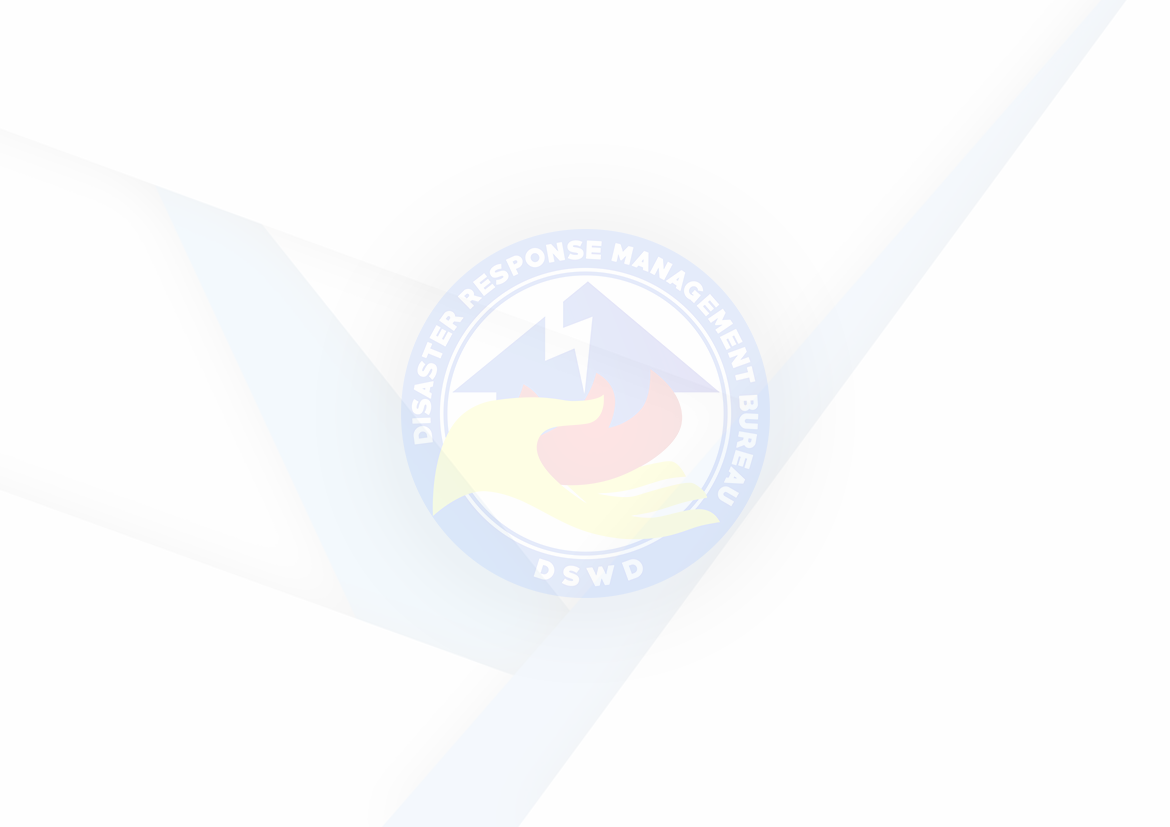 